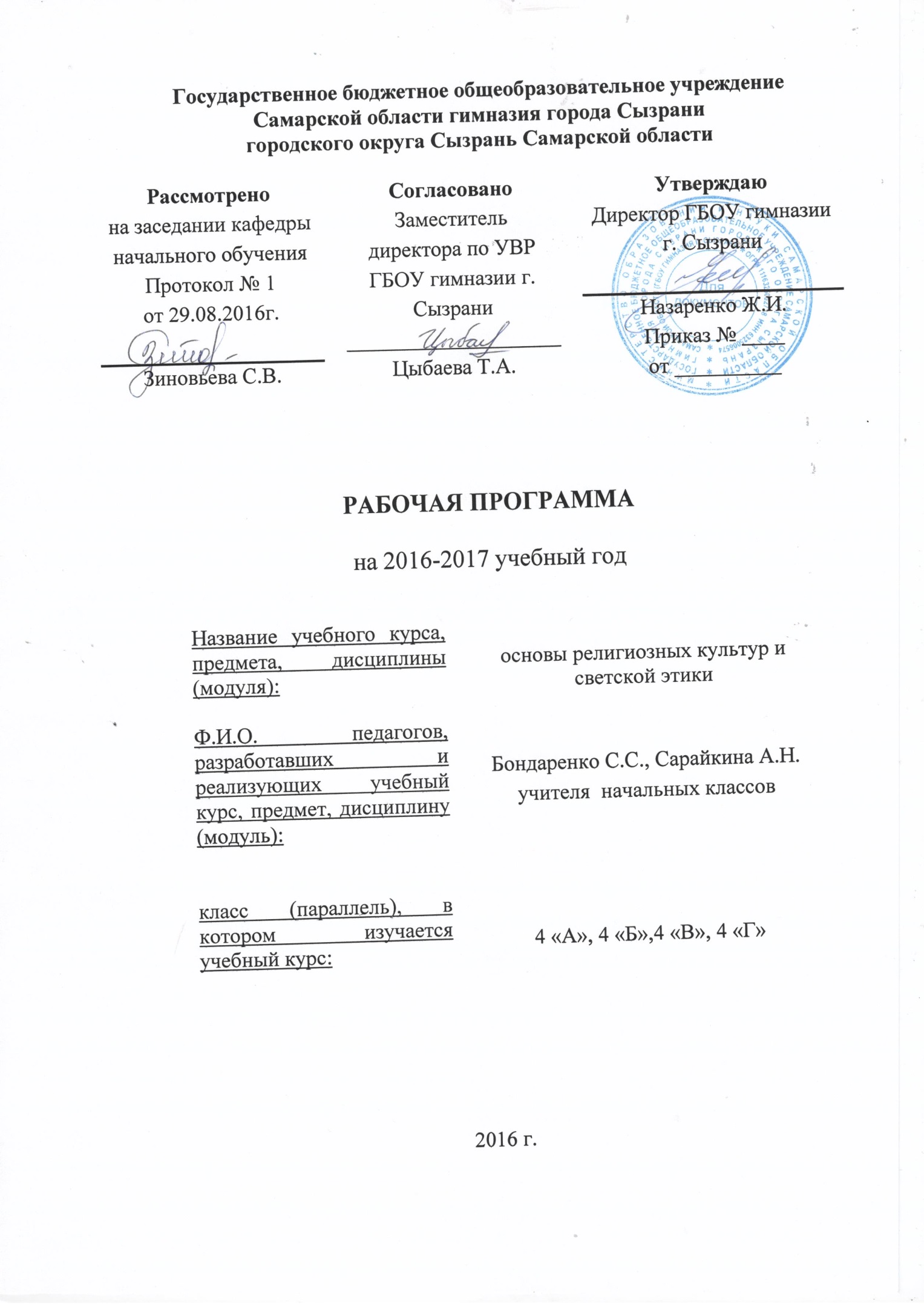 Рабочая программа ГБОУ гимназии г. Сызрани по основам религиозных культур и светской этики на уровне начального общего образования (1-4 классы) составлена с учётом требований Федерального государственного образовательного стандарта начального общего образования (утвержден приказом Министерства образования и науки Российской Федерации от 06.10.2009г. № 373 в редакции приказов от 31.12.2015 г.), в соответствии с основной образовательной программой начального общего образования ГБОУ гимназии г. Сызрани.В Учебном плане ГБОУ гимназии г. Сызрани на изучение учебного предмета «Основы религиозных культур и светской этики» отводится в 4 классе - 1 час в неделю, что составляет 34 часа в  год. Итого на уровне начального общего образования – 34 часа.Планируемые результаты изучения курса «Основы религиозных культур и светской этики»            Предполагается, что усвоение курса сформирует у младшего школьника мотивацию к осознанному нравственному поведению, основанному на знании культурных и религиозных традиций  русского народа, уважении к ним, диалогу с представителями других культур и мировоззрений. А также установлению духовной, творческой атмосферы в классе, развитию совести и высоконравственной гражданской позиции детей, воспитании благоразумных стремлений к добродетелям и желания одолеть свои пороки.Основное содержание учебного предмета« Основы религиозных культур и светской этики»Предметная область «Основы религиозных культур и светской этики» представляет собой единый комплекс структурно и содержательно связанных друг с другом учебных модулей, один из которых изучается по выбору родителей (законных представителей) обучающихся: «Основы православной культуры», «Основы исламской культуры», «Основы буддийской культуры», «Основы иудейской культуры», «Основы мировых религиозных культур», «Основы светской этики».Россия — наша Родина.Введение в православную духовную традицию. Особенности восточного христианства. Введение в исламскую духовную традицию. Введение в буддийскую духовную традицию. Введение в иудейскую духовную традицию.Культура и религия. Древнейшие верования. Религии мира и их основатели. Священные книги религий мира. Хранители предания в религиях мира. Человек в религиозных традициях мира. Священные сооружения.Искусство в религиозной культуре. Религии России. Религия и мораль. Нравственные заповеди в религиях мира. Религиозные ритуалы. Обычаи и обряды. Религиозные ритуалы в искусстве. Календари религий мира. Праздники в религиях мира. Семья, семейные ценности. Долг, свобода, ответственность, учение и труд. Милосердие, забота о слабых, взаимопомощь, социальные проблемы общества и отношение к ним разных религий. Любовь и уважение к Отечеству. Патриотизм многонационального и многоконфессионального народа России.Тематическое планирование4 класс№п/пРаздел, темаКол-во часов1 Россия – наша родина.1 ч.2Религия   и культура.1 ч.3Бог и человек в православии.1 ч.4Православная молитва.1 ч.5Библия и Евангелие.1 ч.6Проповедь Христа. 1 ч.7Христос и Его Крест.1 ч.8Пасха.1 ч.9Православное учение в человеке.1 ч.10Совесть и раскаяние.1 ч.11Заповеди.1 ч.12Милосердие и сострадание.1 ч.13Золотое правило этики.1 ч.14Храм.1 ч.15Икона.1 ч.16Творческие работы учащихся.1 ч.17Подведение итогов.1 ч.18Как христианство пришло на Русь.1 ч.19Подвиг.1 ч.20Заповеди блаженств.1 ч.21Зачем творить добро.1 ч.22Чудо в жизни христианина.1 ч.23Православие о божием суде.1 ч.24Таинство Причастия.1 ч.25Монастырь .1 ч.26Отношение христианина к природе.1 ч.27Христианская семья.1 ч.28Защита Отечества.1 ч.29Христианин в труде.1 ч.30Любовь и уважение к Отечеству.1 ч.31Творческие работы учащихся.1 ч.32Подведение итогов.1 ч.33Конкурс сочинений.1 ч.34Конкурс презентаций.1 ч.